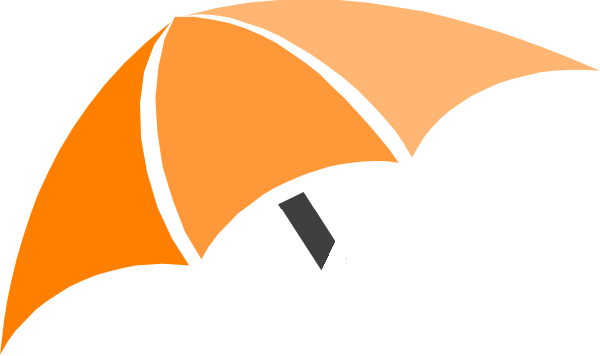 Charter de Revelion în paradisul tropical al Maldivelor dinOceanul Indian    REVELION DE LUX ÎN MALDIVEUna dintre cele mai frumoase destinații ale planetei, Maldive este o destinație unică, ideală pentru o vacanță de neuitat. Vă invităm într-un paradis tropical, cu plaje cu nisip fin, bordate cu palmieri care adie romantic ca într-un veritabil poster publicitar, pe unul dintre atolurile care formează Arhipeleagul Insulelor Maldive. Confortul și luxul hotelurilor înconjurate de vegetație tropicală, departe de orice agitație, poluare și gălăgie, adevărate oaze luxuriante, cu recifi de corali mângâiate de apele azurii ale Oceanului Indian, vă vor face să vă simțiți ca în Eden.Perioada:  29.12.2020 – 06.01.2021Ziua 1 / 29.12.2020:  Bucureşti – Male Prezentare la aeroportul Henri Coandă, la ora 17:30 (în fața ghişeului de îmbarcare al companiei Tarom). Plecare spre Male cu compania Tarom, zbor ROT 456 (19:25 / 10:00).Ziua 2 / 30.12.2020:  MaleSosire la Male la ora 10:00. După formalitățile de frontieră și preluarea bagajelor, întâlnire cu reprezentantul local și transfer la resort pentru o binemeritată odihnă după zborul de noapte. Zona este celebră pentru recifurile de corali, Lonely Planet recomandând cu multă căldură turiștilor activitățile de diving și snorkeling pentru admirarea florei și faunei marine, aici ex	istând peste 50 de centre de diving. Cazare la hotel.Ziua 3 / 31.12.2020:  MaldiveMic dejun. Timp liber la dispoziţie pentru plajă, relaxare sau excursii opţionale. LA MULȚI ANI 2021! Cazare la hotel.Zilele 4 – 7 / 01.01 – 04.01.2021:  MaldiveMic dejun. Timp liber la dispoziţie pentru plajă, relaxare sau excursii opţionale. Cazare la hotel.Ziua 8 / 05.01.2021:  Maldive (Male) – Bucureşti Mic dejun. Camerele sunt disponibile pâna la ora 12:00. Seara transfer la aeroportul din Male pentru plecarea spre Bucureşti cu compania Tarom, zbor ROT 457 (20:00 / 02:20). Ziua 9 / 06.01.2021:  Bucureşti Sosire la București la ora 02:20.TARIFE:  Movenpick Resort Kuredhivaru 5* / Noonu Atoll   de la 4449 EURO / loc în cameră dublă cu demipensiune + Cină Festivă de RevelionSheraton Maldives Full Moon Resort & Spa 5* /  North Male Atollde la 3719 EURO / loc în cameră dublă cu mic dejun + Cină Festivă de RevelionAnantara Veli Maldives Resort 5* /  South Male Atollde la 4799 EURO / loc în cameră dublă cu mic dejun + Cină Festivă de RevelionMirihi Island Resort 5* /  Ari Atollde la 4549 EURO / loc în cameră dublă cu mic dejun + Cină Festivă de RevelionThe Westin Maldives Miriandhoo Resort 5* /  Baa Atollde la 3949 EURO / loc în cameră dublă cu mic dejun + Cină Festivă de RevelionAdaaran Select Meedhupparu 4* / Raa Atollde la 3049 EURO / loc în cameră dublă cu All Inclusive + Cină Festivă de RevelionSummer Island Maldives 4* / North Male Atoll de la 2479 EURO / loc în cameră dublă cu demipensiune + Cină Festivă de RevelionReethi Beach Resort 4* / Baa Atollde la 2529 EURO / loc în cameră dublă cu mic dejun + Cină Festivă de RevelionFihalhohi Island Resort 4* / South Male Atoll de la 1909 EURO / loc în cameră dublă cu pensiune completă + Cină Festivă de RevelionNOTĂ:Aceste variante de cazare sunt câteva propuneri pe care le-am selectat pentru dumneavoastră. Putem oferi și alte variante conform cererii dumneavoastră.TARIFUL INCLUDE:- transport intercontinental charter cu avionul pe rutele: Bucureşti – Male – București cu compania Tarom- taxele de aeroport, combustibil, securitate şi serviciu pentru zborurile intercontinentale- 1 bagaj de cală și 1 bagaj cabină / persoană- transfer aeroport – hotel – aeroport  - 6 nopţi de cazare în hotel de 5* sau 4*- tipul de masă specificat la fiecare hotel- asigurare în caz de insolvabilitate / faliment al agenţiei de turism- BONUS: PACHET TURIST TRAVEL MONDIAL, care include Asigurare medicală, pe întreaga durată a programului, care acoperă o sumă maximă de 150.000 ron/pers. pentru cheltuieli medicale de urgență și/sau repatriere, o sumă maximă de 5.000 ron/pers. pentru tratamente medicale de urgență în cazul acutizării unei boli cronice și Asigurarea STORNO de călătorie, care acoperă pierderile financiare cauzate de anulare, contracarând efectul penalizărilor aplicate, a cărei valoare storno acoperă până la 8.500 ron/călătorie (cu franșiză de 10%); acest mijloc de protecție financiară acoperă cele mai frecvente evenimente ce cauzează anularea călătoriei, INCLUSIV riscurile din categoria evenimentelor asigurate Covid-19TARIFUL NU INCLUDE:- alte servicii suplimentare decât cele menţionate, cheltuieli personale, băuturi etc.- bacşişuri pt. bagajişti- excursiile opţionale care se pot realiza cu un număr minim de participanţi, precizat de partenerii locali, tarifele acestora fiind informativeACTE NECESARE:- paşaport valabil minim 6 luni de la data încheierii călătorieiCONDIŢII DE ÎNSCRIERE:- înscrierile încep din momentul lansării programului, cu plata unui avans min. de 25% din tarif  în 24 h de la rezervare- diferenţa de 75 % se achită până la 11.12.2020- turistul va încheia cu agenţia « Contractul de prestări servicii turistice », la care prezentul program este parte - în momentul semnării « Contractului de prestări servicii turistice », turistul îşi asumă plata diferenţei stipulată în program în cazul neîntrunirii grupului minim de turiştiCONDIŢII DE ANULARE:- 25% din tarif până pe 11.12.20- 100 % după data de 12.12.20ÎN SITUAȚIA ÎN CARE VA APĂREA IMPOSIBILITATEA OPERĂRII DESTINAȚIEI: - condițiile de călătorie se modifica, autoritățile impunând carantina sau o altă măsură specială la destinație sau la revenirea în țară - închiderea granițelor atât în cazul destinației cât și în cazul țării de plecareSUMA ACHITATĂ SE VA RETURNA INTEGRAL ÎN 7 ZILE LUCRĂTOARE  ALTE INFORMAȚII UTILE:Destinația este deschisă pentru turiștii români în baza prezentării unui test RT-PCR COVID-19 negativ, recoltat cu maxim 96 ore înainte de îmbarcare (http://mae.ro/travel-conditions/44715#776) Toți pasagerii de la bord vor prezenta un test PCR negativ, astfel se va elimina riscul de infectare cu COVID-19 în timpul zboruluiDestinația este una dintre cele mai sigure la acest moment, fiind considerată a fi una izolatăOBSERVAŢII: - agenţia nu se obligă să găsească partaj persoanelor care călătoresc singure- agenţia nu răspunde în cazul refuzului autorităţilor de la punctele de frontieră de a primi turistul pe teritoriul propriu sau de a-i permite să părăsească teritoriul propriu- prezentarea la aeroport se va face cu două ore înaintea zborului; agenţia nu răspunde în cazul refuzului îmbarcării turiştilor ca urmare a întârzierii acestora- cazarea turiştilor, precum şi eliberarea camerelor se face în conformitate cu regulile hoteliere specifice fiecărei ţări- clasificarea pe stele a unităţilor de cazare este cea atribuită oficial de ministerul de resort din ţările vizitate şi ca atare respectă standardele locale- distribuţia camerelor la hoteluri se face de către recepţiile acestora; problemele legate de amplasarea sau aspectul camerei se rezolvă de către turist direct la recepţie - dacă hotelul este schimbat din motive care nu ţin de agenţie, va fi înlocuit cu un altul de aceeaşi categorie, aşa cum este precizat în program- agenţia îşi rezervă dreptul de a modifica valoarea taxelor de aeroport, în cazul în care valoarea acestora este schimbată de compania aeriană- agenţia poate aloca un număr de locuri cu reducere în cazul anunţurilor promoţiilor tip early booking sau a ofertelor speciale, pentru o perioadă limitată de valabilitate; dacă acestea se epuizează înainte de expirarea perioadei anunţate, agenţia va opri promoţia fără un anunţ prealabil- în derularea excursiei pot apărea situaţii de forţă majoră precum întârzieri în traficul aerian, blocarea aeroporturilor din raţiuni de securitate, schimbări de aeroporturi din raţiuni politice, greve, condiţii meteo nefavorabile etc.; în aceste cazuri agenţia se obligă să depună eforturi pentru depăşirea situaţiilor ivite; totodată, agenţia nu poate fi făcută răspunzătoare pentru suportarea unor cheltuieli suplimentare aferente- excursiile opţionale se efectuează la faţa locului cu agenţiile locale- agenţia nu poate fi făcută răspunzătoare de pierderea bagajelor sau a obiectelor personale, indiferent de cauză- în cazul în care turistul întârzie sau renunţă la programul stabilit, nu poate avea nici o pretenţie privind rambursarea eventualelor despăgubiri- agenţia nu va suporta costurile suplimentare datorate unor cauze naturale cum ar fi alunecări de teren, căderi masive de zăpadă şi evenimente politice neprevăzute, greve etc.- copiii minori pot călători doar: a) însoţiţi de ambii părinţi; b) însoţiţi de unul dintre părinţi care să deţină acordul notarial al părintelui care nu călătoreşte (sau încredinţare prin hotărâre judecătorească definitivă, certificat de deces); c) însoţiţi de un adult cu certificat de cazier judiciar în original şi acordul notarial al ambilor părinţi; d) însoțitorii minorului sunt obligați să aibă certificatul de naștere în original al copilului minor, adițional pașaportului și/sau cărții de identitate- copiii care nu posedă carte de identitate au nevoie de paşaport individual - vă rugăm să vă asiguraţi că documentele de călătorie, CARTEA DE IDENTITATE sau PAŞAPORTUL, nu prezintă urme de deterioare a elementelor de siguranţă şi sunt valabile minim 6 luni de la data terminării călătoriei- pentru posesorii de paşapoarte temporare cu valabilitate de 1 an, este necesară obţinerea vizelor de la ambasada din Bucureşti; în cazul neobţinerii vizei se reţin penalizări pentru biletul de avion, asigurarea medicală şi cheltuielile agenţiei- c/v excursiei poate fi achitată şi în lei la cursul BNR + 2%, din ziua ultimei plăți- prezentul document constituie anexă la « Contractul de prestări servicii turistice »